國防科技系列桌遊-台海對決　使用說明書【玩家模式】●2人：任選地圖相對二側進行遊戲，先行佔領對方總統府或全數殲滅敵軍部隊棋者勝。●4人：2人一組，選擇地圖相鄰區域進行聯盟，先攻佔敵方其中一人總統府，該色部隊棋全數歸降佔領人、同時更換指揮官為佔領者玩家。先行佔領對方初期二色總統府或全數殲滅敵軍部隊棋者勝。【初期配置及勝敗】●每人選一種顏色代表總統府，當遭攻佔或部隊被殲滅即告作戰失敗。●每人初期擁有部隊棋10支及同色牌卡8張（永遠保持8張、武器皆不同），每回合可移動1支部隊棋，以骰子數字決定每回合最大移動格數。●各色棋子初期配置於「•」符號格上。●如採計時賽，留下1顆棋代表1分，時間終了計算總分判定勝負。【移動方式】●地圖上的山不可跨越。米黃色格子為道路，骰子數字代表每回合最大移動格數，可自行依戰略決定行走格數；惟藍色格子為海洋、行動較慢，骰子數字最高僅能達「3」。（擲出4、5、6均需重擲骰子）。●符號代表「碼頭」：凡部隊棋當回合行走至此均需停止、完成後勤整備（無論骰子點數剩餘多少）。碼頭上如停泊部隊棋，均視為「巡防艦」，其前方2格淺色道路內，如有敵棋在火力範圍、可不比牌卡殲滅敵軍。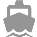 ●移動過程遇敵軍部隊棋相遇，由移動方決定是否攻擊。如決定攻擊則喊「打！」，隨即進入牌卡戰鬥模式；如移動方勝，可吃掉對手部隊棋；如輸則將部隊棋繳入戰俘營、防守方原地整軍待命。【作戰說明】●牌卡勝敗判定：一、陸、空戰：移動方在米色道路上遇敵軍部隊棋相接，玩家喊「打！」即開始使用陸、空軍牌卡戰鬥，相剋表如下：二、海戰：凡部隊棋移動至地圖藍色區域即行海戰，並以海軍牌卡（巡防艦、驅逐艦及潛艦等3張）決戰，相剋表如下：【徵兵】●為確保兵力充足，將部隊棋移至「 」圖示，並於當回合打出「徵兵卡」，即開始執行徵兵作業，玩家每局最多同時擁有12顆部隊棋。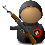 ●打出徵兵卡後將暫停2回合，第2回合自己輪序結束可於「」補充兵營圖示，由集中營取出一顆與自己同色部隊棋放置。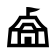 ●補充兵營如遭棋擋住則無法徵兵；每顆部隊棋每局僅可徵兵一次。陸空戰作戰屬性表陸空戰作戰屬性表陸空戰作戰屬性表陸空戰作戰屬性表陸空戰作戰屬性表例如：1.「戰鬥機」勝「直升機」；如二張牌為「戰鬥機」及「戰車」需重新抽牌再比。2.如二張牌卡為同種類武器，則使用骰子決勝，數字大者勝。戰鬥機直升機戰車防空飛彈例如：1.「戰鬥機」勝「直升機」；如二張牌為「戰鬥機」及「戰車」需重新抽牌再比。2.如二張牌卡為同種類武器，則使用骰子決勝，數字大者勝。戰鬥機骰子勝－敗例如：1.「戰鬥機」勝「直升機」；如二張牌為「戰鬥機」及「戰車」需重新抽牌再比。2.如二張牌卡為同種類武器，則使用骰子決勝，數字大者勝。直升機敗骰子勝－例如：1.「戰鬥機」勝「直升機」；如二張牌為「戰鬥機」及「戰車」需重新抽牌再比。2.如二張牌卡為同種類武器，則使用骰子決勝，數字大者勝。戰車－敗骰子勝例如：1.「戰鬥機」勝「直升機」；如二張牌為「戰鬥機」及「戰車」需重新抽牌再比。2.如二張牌卡為同種類武器，則使用骰子決勝，數字大者勝。防空飛彈勝－敗骰子例如：1.「戰鬥機」勝「直升機」；如二張牌為「戰鬥機」及「戰車」需重新抽牌再比。2.如二張牌卡為同種類武器，則使用骰子決勝，數字大者勝。海戰作戰屬性表海戰作戰屬性表海戰作戰屬性表海戰作戰屬性表例如：1.「巡防艦」勝「驅逐艦」。2.如二張牌卡為同種類武器，則使用骰子決勝，數字大者勝。巡防艦驅逐艦潛艦例如：1.「巡防艦」勝「驅逐艦」。2.如二張牌卡為同種類武器，則使用骰子決勝，數字大者勝。巡防艦骰子勝敗例如：1.「巡防艦」勝「驅逐艦」。2.如二張牌卡為同種類武器，則使用骰子決勝，數字大者勝。驅逐艦敗骰子勝例如：1.「巡防艦」勝「驅逐艦」。2.如二張牌卡為同種類武器，則使用骰子決勝，數字大者勝。潛艦勝敗骰子例如：1.「巡防艦」勝「驅逐艦」。2.如二張牌卡為同種類武器，則使用骰子決勝，數字大者勝。